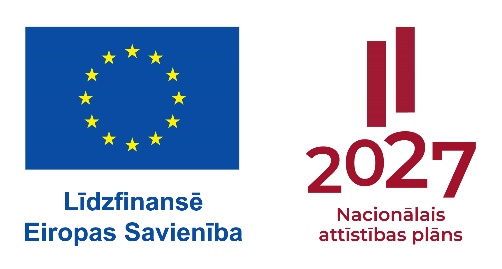 4.pielikumsPatvēruma, migrācijas un integrācijas fonda 2021.-2027.gada plānošanas periodaatklātas projektu iesniegumu atlases „Mācības dažādu jomu profesionāļiem par sabiedrības daudzveidību un starpkultūru komunikāciju”konkursa nolikumamPatvēruma, migrācijas un integrācijas fonda 2021.-2027.gada plānošanas perioda aktivitātes „13.4.Starpkultūru komunikācijas mācības dažādu jomu profesionāļiem” atklātas projektu iesniegumu atlases „Mācības dažādu jomu profesionāļiem par sabiedrības daudzveidību un starpkultūru komunikāciju” konkursa projektu iesniegumu vērtēšanas kritērijiNeprecizējamie administratīvie kritērijiPrecizējamie administratīvie kritērijiNeprecizējamie atbilstības kritērijiPrecizējamie atbilstības kritērijiKvalitātes kritērijiNr.p.k.KritērijsVērtējums1.Projekta  ir iesniegts atklātas projektu iesniegumu atlases nolikumā noteiktajā termiņā.Jā/Nē2.Uz projekta iesnieguma iesniedzēju vai sadarbības partneri nav attiecināmi Iekšējās drošības fonda, Patvēruma, migrācijas un integrācijas fonda un Finansiāla atbalsta instrumenta robežu pārvaldībai un vīzu politikai 2021.-2027.gada plānošanas perioda vadības likuma 15.pantā minētie noraidīšanas nosacījumi.Jā/Nē/N/ANr.p.k.KritērijsVērtējums
3.Projekta iesnieguma veidlapu parakstījusi projekta iesnieguma iesniedzēja paraksttiesīgā persona vai projekta iesnieguma iesniedzēja pilnvarotā persona ar drošu elektronisko parakstu atbilstoši normatīvajiem aktiem par elektronisko dokumentu noformēšanu.Jā;Jā, ar nosacījumu;Nē4.Projekta iesnieguma veidlapa ir pilnībā aizpildīta, un projekta iesniegums ir sagatavots datorrakstā latviešu valodā. Projekta iesniegumam ir pievienoti visi pielikumi, kas noteikti projektu iesniegumu atlases nolikumā.Jā;Jā, ar nosacījumu;Nē5.Projekta iesnieguma finanšu aprēķini ir veikti euro un ir aritmētiski precīzi aprēķināti.Jā;Jā, ar nosacījumu;NēNr.p.k.KritērijsVērtējums
6.Projekta iesnieguma iesniedzējs ir Latvijas Republikas tiešās vai pastarpinātās valsts pārvaldes iestāde, atvasināta publiska persona, cita valsts iestāde vai privāto tiesību juridiska persona vai starptautiskas organizācijas pārstāvniecība Latvijas Republikā, kas darbojas Patvēruma, migrācijas un integrācijas fonda 2021.-2027.gada nacionālās programmas 2.konkrētā mērķa „Likumīga migrācija un integrācija” 005.intervences jomā „Integrācijas pasākumi: pilsoniskās ievirzes kursi un cita apmācība”.Jā;Nē7.Projektā plānotās darbības netiek finansētas no citiem Eiropas Savienības fondu vai citu ārvalstu finanšu instrumentu līdzekļiem vai valsts budžeta finanšu instrumentiem.Jā;NēNr.p.k.KritērijsVērtējums
8.Projekta iesnieguma iesniedzējam un tā sadarbības partneriem (ja attiecināms) Latvijas Republikā nav nodokļu parādu, tajā skaitā valsts sociālās apdrošināšanas obligāto iemaksu parādu, kas kopsummā pārsniedz 150 euro, projekta iesnieguma iesniegšanas brīdī, projekta vērtēšanas pēc precizējamiem administratīvajiem kritērijiem brīdī un projekta iesnieguma apstiprināšanas vai apstiprināšanas ar nosacījumiem brīdī.Jā;Jā, ar nosacījumu;Nē9.Projekta sadarbības partneris atbilst Noteikumu Nr.651 22.punktā noteiktajam sadarbības partnera veidam un darbojas Patvēruma, migrācijas un integrācijas fonda 2021.-2027.gada nacionālās programmas 2.konkrētā mērķa „Likumīga migrācija un integrācija” 005.intervences jomā „Integrācijas pasākumi: pilsoniskās ievirzes kursi un cita apmācība”.Jā;Jā, ar nosacījumu;NēN/A10.Projekta iesniegumā norādītais projekta uzsākšanas un beigu datums ir saskaņā ar Patvēruma, migrācijas un integrācijas fonda atklātas atlases konkursa nolikumā norādīto iespējamo projekta īstenošanas periodu.Jā;Jā, ar nosacījumu;Nē11.Projekta iesniegumā ir ievērota Patvēruma, migrācijas un integrācijas fonda īstenoto pasākumu darbības teritorija, kas noteikta fonda darbību regulējošajos Eiropas Savienības politikas plānošanas dokumentos.Jā;Jā, ar nosacījumu;Nē12.Projekta izdevumi atbilst atklātas projektu iesniegumu atlases konkursa ietvaros vienam projektam pieejamajam finansējumam.Jā;Jā, ar nosacījumu;Nē13.Projekta iesniegumā ir skaidri definēts projekta mērķis un tas atbilst aktivitātes vispārīgajam un tiešajam mērķim.Jā;Jā, ar nosacījumu;Nē14.Projekta iesniegumā ir sniegts skaidrs projekta nepieciešamības pamatojums un risinājuma apraksts.Jā;Jā, ar nosacījumu;Nē15.Projektā plānotās darbības atbilst atklātas projektu iesniegumu atlases konkursa nolikumā minētajām atbalstāmajām darbībām un ir nepieciešamas projektā definētā mērķa, rezultātu un rādītāju sasniegšanai.Jā;Jā, ar nosacījumu;Nē16.Projekta darbību kvalitatīvie un kvantitatīvie rezultāti un rādītāji ir precīzi definēti un izmērāmi.Jā;Jā, ar nosacījumu;Nē17.Projekta iesniegumā ir precīzi definēti iespējamie projekta īstenošanas riski un noteikti riskus mazinošie pasākumi.Jā;Jā, ar nosacījumu;Nē18.Projektā ir paredzētas darbības, kas veicina horizontālā principa „Vienlīdzība, iekļaušana, nediskriminācija un pamattiesību ievērošana” īstenošanu.Jā;Jā, ar nosacījumu;Nē19.Projektā paredzēto horizontālā principa „Vienlīdzība, iekļaušana, nediskriminācija un pamattiesību ievērošana” rādītāji ir precīzi definēti un izmērāmi.Jā;Jā, ar nosacījumu;Nē20.Projektā plānoto darbību īstenošanā ir paredzēts ievērot principu „Nenodarīt būtisku kaitējumu”.Jā;Jā, ar nosacījumu;Nē21.Projekta iesniegumā ir skaidri definētas prasības projekta administrējošā un īstenošanas personāla kompetencei, pieredzei un profesionālajai kvalifikācijai un administrēšanas un īstenošanas kapacitāte ir atbilstoša projekta īstenošanai.Jā;Jā, ar nosacījumu;Nē22.Projekta iesniegumā ir skaidri norādīts projekta īstenošanas, administrēšanas un uzraudzības mehānisms.Jā;Jā, ar nosacījumu;Nē23.Projekta iesniegumā norādītās īstenošanas darbības ir samērīgas ar plānoto projekta īstenošanas laika grafiku un plānoto projekta īstenošanas personāla resursu.Jā;Jā, ar nosacījumu;Nē24.Projekta iesnieguma iesniedzēja plānotais projekta īstenošanas tehniskais nodrošinājums ir atbilstošs projektā paredzēto darbību īstenošanai, tai skaitā kvalitatīva mācību procesa nodrošināšanai.Jā;Jā, ar nosacījumu;Nē25.Projektā plānotie publicitātes pasākumi ir atbilstoši un atbilst atklātas projektu iesniegumu atlases konkursa nolikumā minētajām publicitātes aktivitātēm.Jā;Jā, ar nosacījumu;Nē26.Projekta budžetā paredzētās projekta īstenošanas izmaksas ir atbilstošas plānotajām darbībām un nepārsniedz Nolikumā noteikto vienkāršoto izmaksu likmi.Jā;Jā, ar nosacījumu;NēNr.p.k.KritērijsP-precizējamsN-neprecizējamsVērtēšanassistēma – punktu skala27.Projekta iesniegumā sniegtā informācija apliecina projekta iesniedzēja, kā organizācijas, līdzšinējās darbības pieredzi teorētisko un praktisko mācību par sabiedrības daudzveidību un starpkultūru komunikāciju dažādu jomu profesionāļiem organizēšanā.NKritērijs ir izslēdzošs, jāiegūst vismaz 2 punkti.27.Projekta iesniegumā sniegtā informācija apliecina projekta iesniedzēja, kā organizācijas, līdzšinējās darbības pieredzi teorētisko un praktisko mācību par sabiedrības daudzveidību un starpkultūru komunikāciju dažādu jomu profesionāļiem organizēšanā.N527.Projekta iesniegumā sniegtā informācija apliecina projekta iesniedzēja, kā organizācijas, līdzšinējās darbības pieredzi teorētisko un praktisko mācību par sabiedrības daudzveidību un starpkultūru komunikāciju dažādu jomu profesionāļiem organizēšanā.N427.Projekta iesniegumā sniegtā informācija apliecina projekta iesniedzēja, kā organizācijas, līdzšinējās darbības pieredzi teorētisko un praktisko mācību par sabiedrības daudzveidību un starpkultūru komunikāciju dažādu jomu profesionāļiem organizēšanā.N327.Projekta iesniegumā sniegtā informācija apliecina projekta iesniedzēja, kā organizācijas, līdzšinējās darbības pieredzi teorētisko un praktisko mācību par sabiedrības daudzveidību un starpkultūru komunikāciju dažādu jomu profesionāļiem organizēšanā.N227.Projekta iesniegumā sniegtā informācija apliecina projekta iesniedzēja, kā organizācijas, līdzšinējās darbības pieredzi teorētisko un praktisko mācību par sabiedrības daudzveidību un starpkultūru komunikāciju dažādu jomu profesionāļiem organizēšanā.N028.Projekta iesniegumā sniegtā informācija apliecina projekta iesniedzēja izpratni par fonda mērķa grupas daudzveidību.NKritērijs ir izslēdzošs, jāiegūst vismaz 2 punkti.28.Projekta iesniegumā sniegtā informācija apliecina projekta iesniedzēja izpratni par fonda mērķa grupas daudzveidību.N528.Projekta iesniegumā sniegtā informācija apliecina projekta iesniedzēja izpratni par fonda mērķa grupas daudzveidību.N428.Projekta iesniegumā sniegtā informācija apliecina projekta iesniedzēja izpratni par fonda mērķa grupas daudzveidību.N328.Projekta iesniegumā sniegtā informācija apliecina projekta iesniedzēja izpratni par fonda mērķa grupas daudzveidību.N228.Projekta iesniegumā sniegtā informācija apliecina projekta iesniedzēja izpratni par fonda mērķa grupas daudzveidību.N128.Projekta iesniegumā sniegtā informācija apliecina projekta iesniedzēja izpratni par fonda mērķa grupas daudzveidību.N029.Projekta iesniegumā sniegtā informācija apliecina projekta iesniedzēja izpratni par nolikuma 18.1.1. un 18.1.2. punktā noteikto tematisko virzienu tēmām, to savstarpējām cēloņu un seku sakarībām, tostarp ietekmi uz fonda mērķa grupas integrāciju.NKritērijs ir izslēdzošs, jāiegūst vismaz 2 punkti.29.Projekta iesniegumā sniegtā informācija apliecina projekta iesniedzēja izpratni par nolikuma 18.1.1. un 18.1.2. punktā noteikto tematisko virzienu tēmām, to savstarpējām cēloņu un seku sakarībām, tostarp ietekmi uz fonda mērķa grupas integrāciju.N529.Projekta iesniegumā sniegtā informācija apliecina projekta iesniedzēja izpratni par nolikuma 18.1.1. un 18.1.2. punktā noteikto tematisko virzienu tēmām, to savstarpējām cēloņu un seku sakarībām, tostarp ietekmi uz fonda mērķa grupas integrāciju.N429.Projekta iesniegumā sniegtā informācija apliecina projekta iesniedzēja izpratni par nolikuma 18.1.1. un 18.1.2. punktā noteikto tematisko virzienu tēmām, to savstarpējām cēloņu un seku sakarībām, tostarp ietekmi uz fonda mērķa grupas integrāciju.N329.Projekta iesniegumā sniegtā informācija apliecina projekta iesniedzēja izpratni par nolikuma 18.1.1. un 18.1.2. punktā noteikto tematisko virzienu tēmām, to savstarpējām cēloņu un seku sakarībām, tostarp ietekmi uz fonda mērķa grupas integrāciju.N229.Projekta iesniegumā sniegtā informācija apliecina projekta iesniedzēja izpratni par nolikuma 18.1.1. un 18.1.2. punktā noteikto tematisko virzienu tēmām, to savstarpējām cēloņu un seku sakarībām, tostarp ietekmi uz fonda mērķa grupas integrāciju.N129.Projekta iesniegumā sniegtā informācija apliecina projekta iesniedzēja izpratni par nolikuma 18.1.1. un 18.1.2. punktā noteikto tematisko virzienu tēmām, to savstarpējām cēloņu un seku sakarībām, tostarp ietekmi uz fonda mērķa grupas integrāciju.N030.Projekta iesniedzēja plānoto lektoru pieredze atbilstošas jomas Eiropas Savienības vai Latvijas tiesību aktu sagatavošanā.NKritērijs nav izslēdzošs. Kritērijs dod papildu punktus.30.Projekta iesniedzēja plānoto lektoru pieredze atbilstošas jomas Eiropas Savienības vai Latvijas tiesību aktu sagatavošanā.N230.Projekta iesniedzēja plānoto lektoru pieredze atbilstošas jomas Eiropas Savienības vai Latvijas tiesību aktu sagatavošanā.N130.Projekta iesniedzēja plānoto lektoru pieredze atbilstošas jomas Eiropas Savienības vai Latvijas tiesību aktu sagatavošanā.N031.Projekta iesniedzējs ir plānojis mācību vadīšanā un organizēšanā piesaistīt atbilstošas kompetences vieslektorus par nolikuma 18.1.1. un 18.1.2.punktā noteiktajām tēmām.NKritērijs ir izslēdzošs, jāiegūst vismaz 2 punkti.31.Projekta iesniedzējs ir plānojis mācību vadīšanā un organizēšanā piesaistīt atbilstošas kompetences vieslektorus par nolikuma 18.1.1. un 18.1.2.punktā noteiktajām tēmām.N631.Projekta iesniedzējs ir plānojis mācību vadīšanā un organizēšanā piesaistīt atbilstošas kompetences vieslektorus par nolikuma 18.1.1. un 18.1.2.punktā noteiktajām tēmām.N531.Projekta iesniedzējs ir plānojis mācību vadīšanā un organizēšanā piesaistīt atbilstošas kompetences vieslektorus par nolikuma 18.1.1. un 18.1.2.punktā noteiktajām tēmām.N431.Projekta iesniedzējs ir plānojis mācību vadīšanā un organizēšanā piesaistīt atbilstošas kompetences vieslektorus par nolikuma 18.1.1. un 18.1.2.punktā noteiktajām tēmām.N331.Projekta iesniedzējs ir plānojis mācību vadīšanā un organizēšanā piesaistīt atbilstošas kompetences vieslektorus par nolikuma 18.1.1. un 18.1.2.punktā noteiktajām tēmām.N231.Projekta iesniedzējs ir plānojis mācību vadīšanā un organizēšanā piesaistīt atbilstošas kompetences vieslektorus par nolikuma 18.1.1. un 18.1.2.punktā noteiktajām tēmām.N032.Projekta iesniedzējs ir plānojis pieaicināt trešo valstu pilsoņus vieslektoru statusā.NKritērijs nav izslēdzošs. Kritērijs dod papildu punktus.32.Projekta iesniedzējs ir plānojis pieaicināt trešo valstu pilsoņus vieslektoru statusā.N532.Projekta iesniedzējs ir plānojis pieaicināt trešo valstu pilsoņus vieslektoru statusā.N332.Projekta iesniedzējs ir plānojis pieaicināt trešo valstu pilsoņus vieslektoru statusā.N132.Projekta iesniedzējs ir plānojis pieaicināt trešo valstu pilsoņus vieslektoru statusā.N033.Projekta iesniedzējs ir plānojis pieaicināt trešo valstu pilsoņus kā viesus, lai nodrošinātu nepastarpinātu ieskatu pakalpojumu kvalitātes un pieejamības situācijā.NKritērijs ir izslēdzošs, jāiegūst vismaz 2 punkti.33.Projekta iesniedzējs ir plānojis pieaicināt trešo valstu pilsoņus kā viesus, lai nodrošinātu nepastarpinātu ieskatu pakalpojumu kvalitātes un pieejamības situācijā.N533.Projekta iesniedzējs ir plānojis pieaicināt trešo valstu pilsoņus kā viesus, lai nodrošinātu nepastarpinātu ieskatu pakalpojumu kvalitātes un pieejamības situācijā.N433.Projekta iesniedzējs ir plānojis pieaicināt trešo valstu pilsoņus kā viesus, lai nodrošinātu nepastarpinātu ieskatu pakalpojumu kvalitātes un pieejamības situācijā.N333.Projekta iesniedzējs ir plānojis pieaicināt trešo valstu pilsoņus kā viesus, lai nodrošinātu nepastarpinātu ieskatu pakalpojumu kvalitātes un pieejamības situācijā.N233.Projekta iesniedzējs ir plānojis pieaicināt trešo valstu pilsoņus kā viesus, lai nodrošinātu nepastarpinātu ieskatu pakalpojumu kvalitātes un pieejamības situācijā.N133.Projekta iesniedzējs ir plānojis pieaicināt trešo valstu pilsoņus kā viesus, lai nodrošinātu nepastarpinātu ieskatu pakalpojumu kvalitātes un pieejamības situācijā.N0Punktu skaits(Maksimālais punktu skaits = 33Minimālais punktu skaits = 10)Punktu skaits(Maksimālais punktu skaits = 33Minimālais punktu skaits = 10)